Publicado en Ciudad de México el 26/01/2021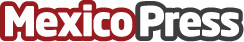 Applus+, reconocida como Top Employer 2021 en LatinoaméricaLa multinacional española de inspección, ensayos y certificación repite por tercera vez como Top Employer en EspañaDatos de contacto:Norma Aparicio55 5511 7960Nota de prensa publicada en: https://www.mexicopress.com.mx/applus-reconocida-como-top-employer-2021-en Categorías: Nacional Marketing Logística E-Commerce Recursos humanos Ciudad de México http://www.mexicopress.com.mx